Poiana BrasovPensiunea: Crocus 4 *Pachet mini vacanta la munteVALABIL IN PERIOADA 01.06.2020 – 30.10.2020Tarifecamera dubla standard pentru 2 persoane este 300 ron / noaptecamera dubla large pentru 2 persoane este 340 ron / noapteapartament pentru 2 persoane este 450 ron / noaptePachetul includecazarea in tipul camerei alesmic dejun tip bufetacces la wifi, parcare autoacces la sala de jocuri (biliard, air-hockey, tenis de masa)2 ore acces la jacuzzi exterior / camera / sejurtoate taxele locale sunt incluseFacilități copiicopii pana 7 ani împlânți beneficiază de gratuitate la cazare (fără pat suplimentar)Pensiunea Crocus este o proprietate mică, administrată de o familie, în Poiana Brașov, la 10 minute de mers pe jos de teleschi și de pârtiile de schi. Oferă o mare varietate de mâncăruri și vinuri românești selecte și WiFi gratuit.Camerele sunt dotate cu elemente rustice, TV cu canale prin cablu, minibar și cutie de valori, precum și cu balcon cu vedere la munte sau la pădure. În baia privată există uscător de păr.Crocus are un teren de joacă pentru copii, parcare supravegheată, saună, terasă de vară, loc pentru foc de tabără și un loc de grătar.Pachet SKI 2020Oferta este valabila in perioada03-10.01.2020 si 01-10.02.2020Tariful include:5 sau 6 sau 7 nopți cazare in tipul camerei alesprimire cu vin fiert (desertul casei pentru copii)mic dejun tip bufet2 ore acces la jacuzzi exterior si sauna finlandeza in una din zileacces nelimitat sala de joaca (biliard, air hockey, sah, tenis de masa)acces la WiFi si parcare autoFacilități copii:copiii intre 0-6 ani, au gratuitate in acelasi pat cu parintii, al doilea copil in camera/apartament plateste 50% din valoarea unui loc in dubla / apartamentcopiii intre 6-12 ani cu pat suplimentar platesc 50% din valoarea unui loc in dubla/ apartamentsupliment a treia persoana, achita valoarea unui loc in dubla sau apartament in functie de tipul camereiNota:TVA si taxele locale nu sunt incluse si se achita separat de catre client la receptie (3 ron / persoana / noapte)in momentul rezervării se achita 50% din valoare pachetului, diferența se achita cel târziu pana data de 25.12.2019in cazul anularii sau modificării rezervării, suma achitata nu se restituie.in cazul anularii dupa data de 25.12.2019 – se achita suma integrala a pachetuluiTIP CAMERAPACHET 5 NOPTIPACHET 6 NOPTIPACHET 7 NOPTICamera dubla sau twinpentru 2 persoane1880 lei/cameră2200 lei/cameră2500 lei/camerăApartamentpentru 2 persoane2395 lei/apartament2820 lei/apartament3225 lei/apartament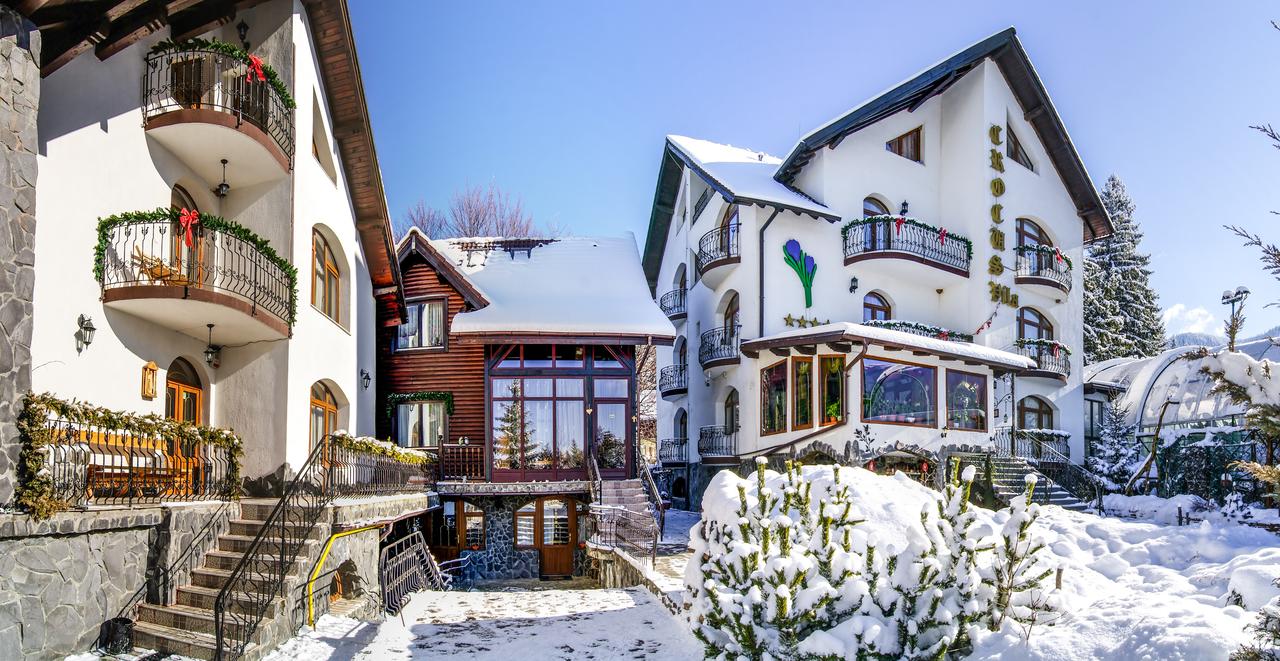 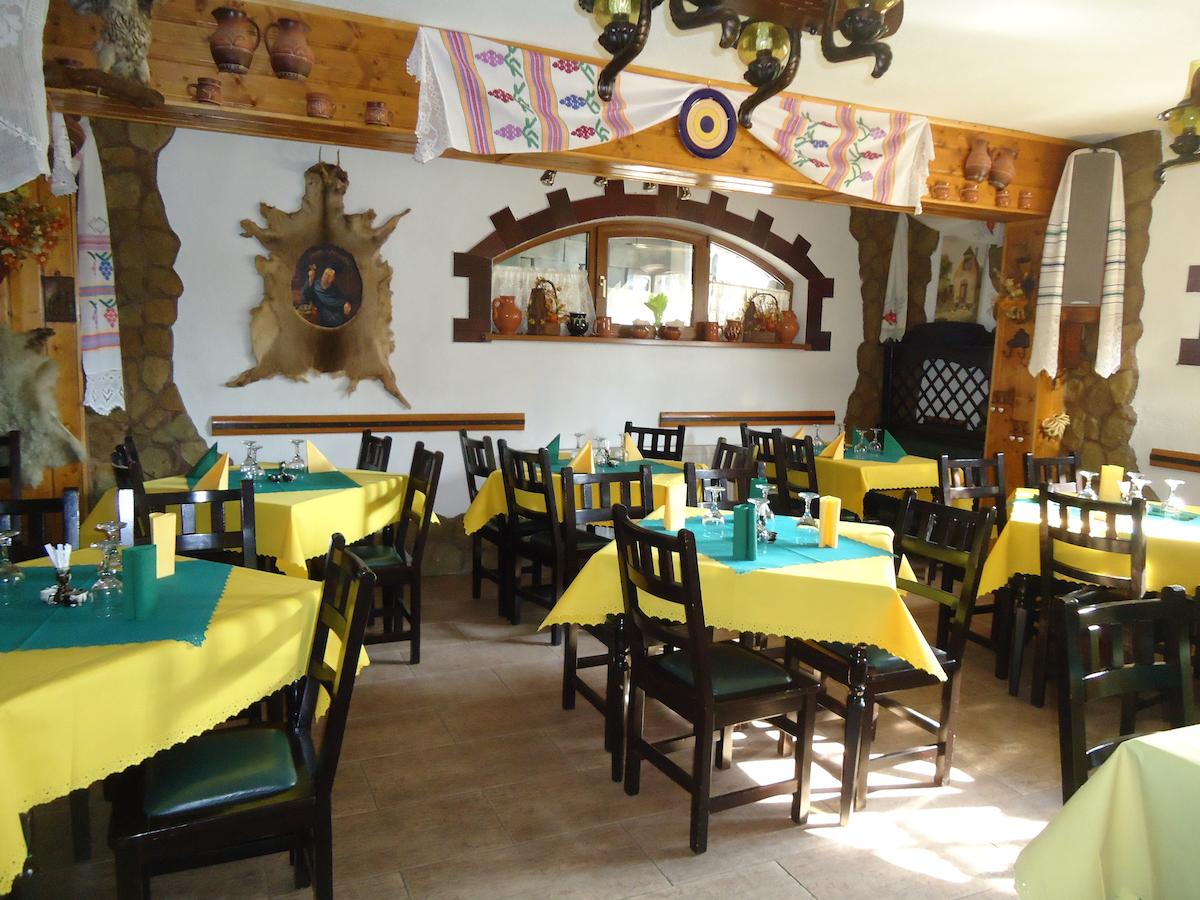 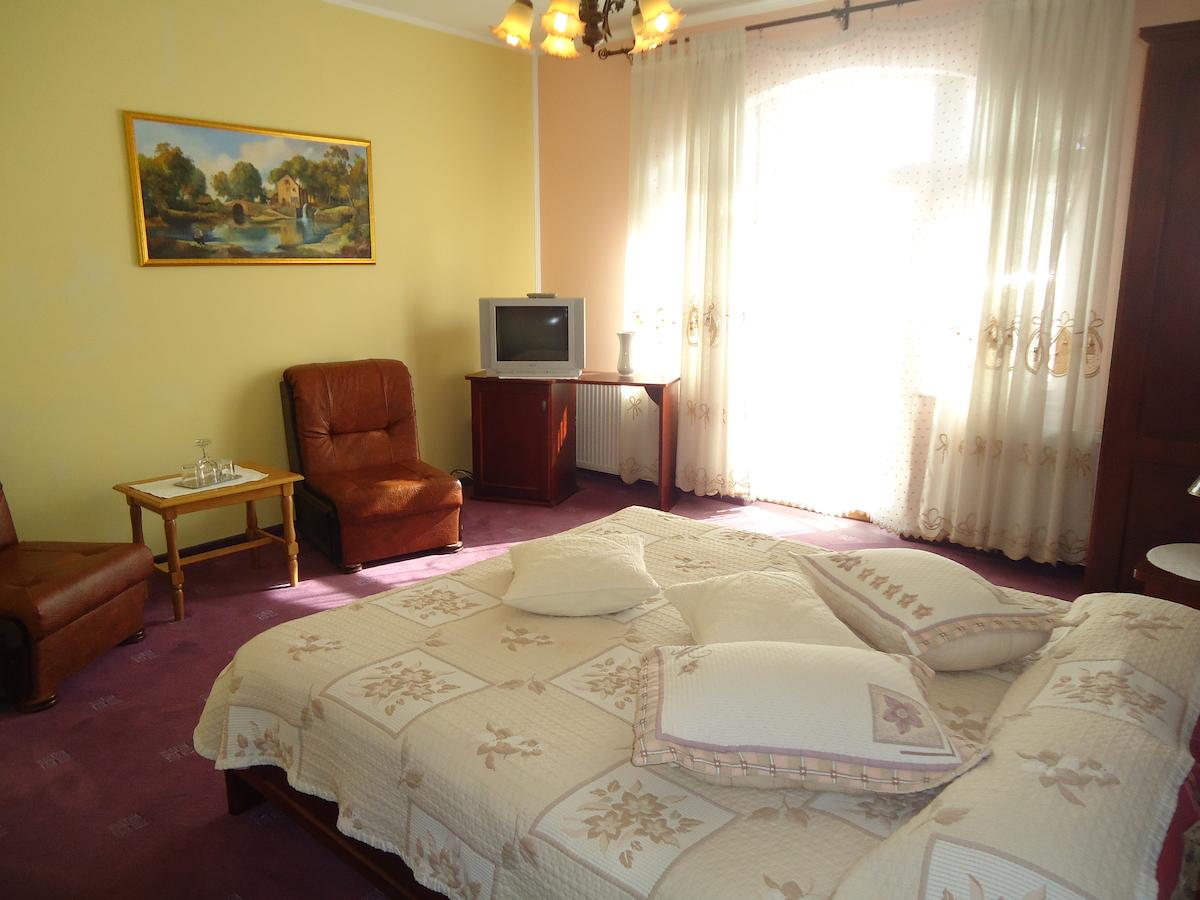 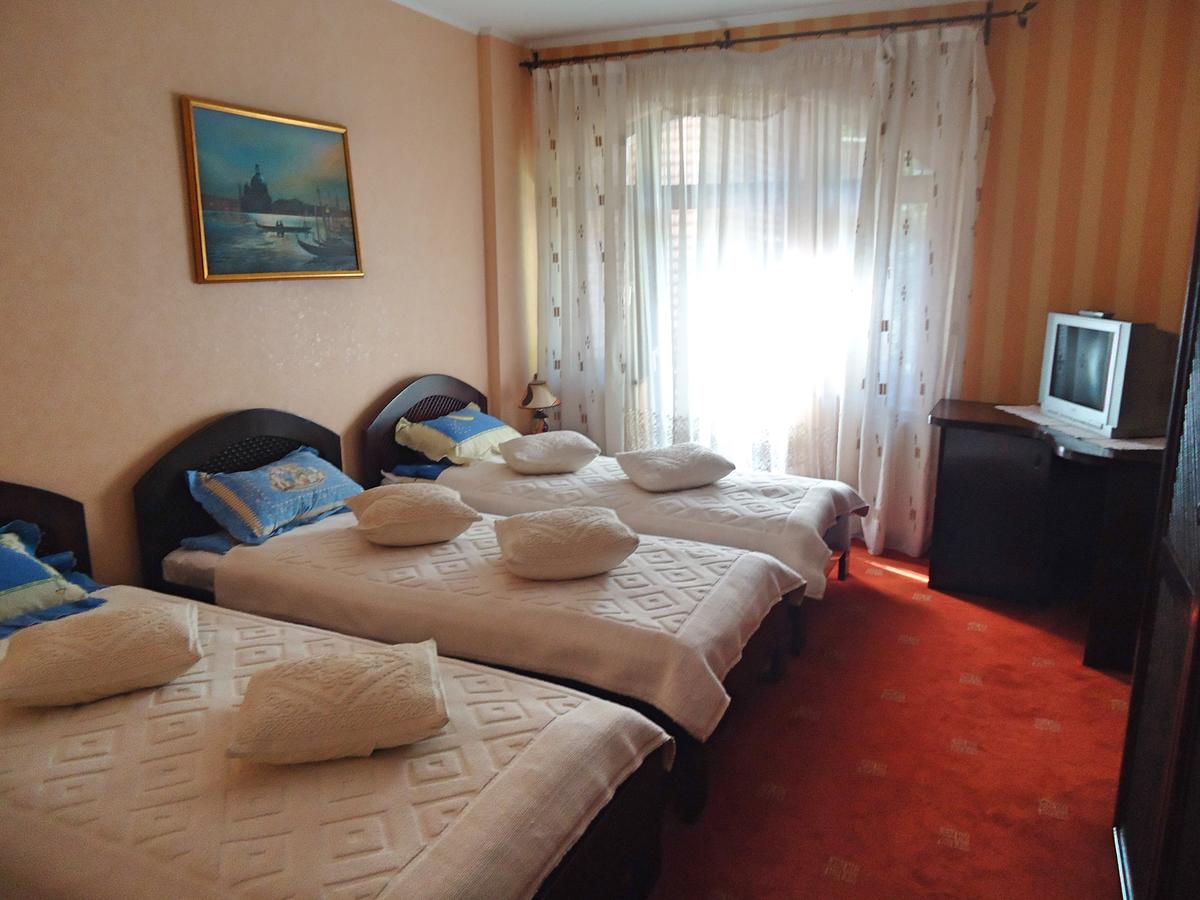 